                       Electron Microscopy Unit 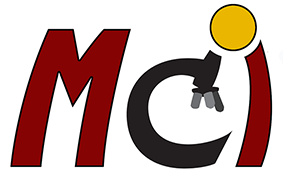 Molecular and Cellular Imaging FacilityThe Electron Microscopy (EM) unit is open on a cost recovery basis to both Canadian and foreign researchers.  The EM Unit houses a transmission electron microscope (TEM, Tecnai G2 F20) and an environmental scanning electron microscope (ESEM, Quanta 250 FESEM) – both with cryo capabilities. There is also an array of ancillary preparatory equipment, for regular and cryo-EM sample preparation.  Users are trained on the equipment and can book time independently once they have completed the training. For short term projects, full service, including sample preparation, and assisted use of equipment is available. Facility staff also provides consultation on advanced imaging techniques and method development. MCIF offers discounts for clients with significant usage and/or involvement in the advancement of the facility.Contact: Dr. Elyse Roach  - roache@uoguelph.caWebsite: https://www.uoguelph.ca/aac/mcifThe user fees for 2023/24 are set as follows:Tecnai G2 F20 (RT)58.00/hr    Cryo Tecnai G2 F20    68.00/hrQuanta 250 FESEM44.00/hrCPD use17.00/runSputter coating37.00/runSectioning/staining58.00/hrEmbedding58.00/sampleTechnical assistance57.00/hrSEM training - use202.00/sessionSEM training - sample prep151.50/sessionTEM training115.00/hrUltramicrotomy by user20.00/hrHPF/FS175.00/dayTEM grids2.00/each